INFORMASI 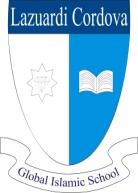 SD LAZUARDI CORDOVA GIS2016-2017BUKU AGENDABuku agenda diisi oleh siswa setiap hari. Siswa menulis apa saja hal yang harus dipersiapkan untuk dihari esok. selain itu siswa juga memberikan check list pada kolom shalat wajib 5 waktu. Orang tua dan guru memberikan tanda tangan dikolom yang sudah disediakan.BUKU KOMUNIKASIBuku komunikasi merupakan buku penghubung antara orang tua dan guru. Guru dapat menggunakan buku komunikasi untuk menyampaikan perkembangan siswa disekolah. Dan orang tua dapat bertanya pada guru melalui buku ini.WEBSITE SEKOLAHAlamat Web site Lazuardi Cordova www.lazuardicordova.co.id. Web site ini berisi tentang informasi kehadiran, kegiatan sekolah, student of the month, pengumuman dll. Orang tua pun dapat bertanya tentang perkembangan siswa melalui website ini.CLASS CONFERENCE Class conference dilaksanakan setiap awal semester. Seluruh orang tua siswa diundang untuk membahas program sekolah dan program kelas selama 1 tahun. Orang tua dapat memberikan masukan dan bertanya pada guru kelas.PEMANGGILAN ORANG TUA SISWAMulai tahun ajaran 2013-2014 sekolah berusaha untuk memanggil seluruh orang tua siswa. Hal ini bertujuan untuk mengetahui kondisi ananda secara menyeluruh (dirumah dan disekolah). Selain itu pertemuan ini berfungsi untuk menyamakan presepsi antara pihak sekolah dengan pihak orang tua. Jika dibutuhkan sekolah akan membuat kerjasama untuk membuat program di sekolah dan di rumah.KONSELING ORANG TUA SISWASekolah menyediakan fasilitas konsultasi dengan psikolog setiap bulan 2 kali. Orang tua dapat konsultasi dengan psikolog anak yaitu Bu Febi Febiola, M.Psi selama 30 menit. Waktu konseling akan diinformasikan saat class conference. JALUR KOMUNIKASIJika orang tua ingin bertanya pada guru ataupun pada pihak menegemen dapat melalui jalur:Guru  dapat menggunakan buku komunikasi, sms/telepon, atau bertemu langsung dengan membuat janji terlebih dahuluManagemen  dapat langsung mengkomunikasikan melalui sms/telepon, atau bertemu langsung dengan membuat janji terlebih dahulu. Kami tidak menganjurkan bertanya mengenai sekolah di group orang tua, hal tersebut tidak menjawab pertanyaan maupun masukan.LES PRIVATDengan pertimbangan menghindari subjektifitas, maka les privat diizinkan dengan guru Lazuardi Cordova selain guru kelas. Les privat boleh dilakukan diluar sekolah dan diluar jam kerja guru.ULANG TAHUNSiswa tidak diizinkan merayakan ulang tahun disekolah. Siswa hanya diizinkan membagikan kue dan doa bersama. Siswa tidak diizinkan membagikan goodybag ataupun makanan. Ulangtahun dirayakan secara sederhana dan pada saat snack time atau pada saat lunch.